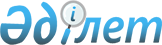 Об утверждении Правил оказания социальной помощи, установления ее размеров и определения перечня отдельных категорий нуждающихся граждан в Акжарском районе Северо-Казахстанской областиРешение Акжарского районного маслихата Северо-Казахстанской области от 7 ноября 2023 года № 11-4. Зарегистрировано в Департаменте юстиции Северо-Казахстанской области 13 ноября 2023 года № 7617-15.
      В соответствии с пунктом 2-3 статьи 6 Закона Республики Казахстан "О местном государственном управлении и самоуправлении в Республике Казахстан", статьей 27 Закона Республики Казахстан "О правовых актах", постановлением Правительства Республики Казахстан от 30 июня 2023 года № 523 "Об утверждении Типовых правил оказания социальной помощи, установления ее размеров и определения перечня отдельных категорий нуждающихся граждан", Акжарский районный маслихат Северо-Казахстанской области РЕШИЛ:
      1. Утвердить прилагаемые Правила оказания социальной помощи, установления ее размеров и определения перечня отдельных категорий нуждающихся граждан в Акжарском районе Северо-Казахстанской области (далее – Правила).
      2. Признать утратившими силу некоторые решения Акжарского районного маслихата Северо-Казахстанской области согласно приложению к настоящему решению.
      3. Установить, что подпункт 8) пункта 6 Правил, утвержденных настоящим решением, действует до 31 декабря 2023 года.
      4. Настоящее решение вводится в действие по истечении десяти календарных дней после дня его первого официального опубликования. Правила оказания социальной помощи, установления ее размеров и определения перечня отдельных категорий нуждающихся граждан в Акжарском районе Северо-Казахстанской области Глава 1. Общие положения
      1. Правила оказания социальной помощи, установления ее размеров и определения перечня отдельных категорий нуждающихся граждан в Акжарском районе Северо-Казахстанской области (далее – Правила) разработаны на основании Социального кодекса Республики Казахстан, Закона Республики Казахстан "О ветеранах", в соответствии с постановлением Правительства Республики Казахстан от 30 июня 2023 года № 523 "Об утверждении Типовых правил оказания социальной помощи, установления ее размеров и определения перечня отдельных категорий нуждающихся граждан" (далее – Типовые правила) и определяют порядок оказания социальной помощи, установления ее размеров и определения перечня отдельных категорий нуждающихся граждан.
      2. Основные термины и понятия, которые используются в настоящих Правилах:
      1) Государственная корпорация "Правительство для граждан" (далее – Государственная корпорация) – юридическое лицо, созданное по решению Правительства Республики Казахстан для оказания государственных услуг в соответствии с законодательством Республики Казахстан, организации работы по приему заявлений на оказание государственных услуг и выдаче их результатов услугополучателю по принципу "одного окна", обеспечения оказания государственных услуг в электронной форме;
      2) специальная комиссия – комиссия, создаваемая решением акима Акжарского района Северо-Казахстанской области, по рассмотрению заявления лица (семьи), претендующего на оказание социальной помощи отдельным категориям нуждающихся граждан;
      3) социальная помощь – помощь, предоставляемая местным исполнительным органом в денежной или натуральной форме отдельным категориям нуждающихся граждан (далее – получатели), а также к праздничным дням и памятным датам;
      4) уполномоченный орган по оказанию социальной помощи – коммунальное государственное учреждение "Отдел занятости и социальных программ Акжарского района Северо-Казахстанской области";
      5) прожиточный минимум – минимальный денежный доход на одного человека, равный по величине стоимости минимальной потребительской корзины;
      6) среднедушевой доход – доля совокупного дохода семьи, приходящаяся на каждого члена семьи в месяц;
      7) праздничные дни – дни национальных и государственных праздников Республики Казахстан;
      8) праздничные даты (далее – памятные даты) – профессиональные и иные праздники Республики Казахстан;
      9) участковая комиссия – специальная комиссия, создаваемая решением акимов сельских округов для проведения обследования материального положения лиц (семей), обратившихся за адресной социальной помощью;
      Сноска. Пункт 2 с изменением, внесенным решением Акжарского районного маслихата Северо-Казахстанской области от 29.02.2024 № 16-7 (вводится в действие по истечении десяти календарных дней после дня его первого официального опубликования).


      10) предельный размер – утвержденный максимальный размер социальной помощи.
      3. Настоящие Правила распространяются на лиц, постоянно зарегистрированных и проживающих на территории Акжарского района Северо-Казахстанской области.
      4. Меры социальной поддержки, предусмотренные пунктом 4 статьи 71, пунктом 3 статьи 170, пунктом 3 статьи 229 Социального кодекса Республики Казахстан, подпунктом 2) пункта 1 статьи 10, подпунктом 2) пункта 1 статьи 11, подпунктом 2) пункта 1 статьи 12, подпунктом 2) статьи 13, статьей 17 Закона Республики Казахстан "О ветеранах" (далее – Закон), оказываются в порядке, определенном настоящими Правилами.
      5. Социальная помощь предоставляется единовременно и (или) периодически (ежемесячно, ежеквартально, 1 раз в полугодие, 1 раз в год). Глава 2. Порядок определения перечня категорий получателей социальной помощи и установления размеров социальной помощи
      6. Социальная помощь к праздничным дням и памятным датам оказывается 1 (один) раз в год, в виде денежных выплат следующим категориям граждан:
      1) День вывода ограниченного контингента советских войск из Демократической Республики Афганистана – 15 февраля:
      военнослужащим Советской Армии, Военно-Морского Флота, Комитета государственной безопасности, лицам начальствующего и рядового состава Министерства внутренних дел бывшего Союза Советских Социалистических Республик (далее – Союза ССР) (включая военных специалистов и советников), которые в соответствии с решениями правительственных органов бывшего Союза ССР принимали участие в боевых действиях на территории других государств – в размере 35 (тридцать пять) месячных расчетных показателей, за исключением 15 февраля 2024 года. К 15 февраля 2024 года в связи с празднованием 35-летия вывода ограниченного контингента советских войск из Демократической Республики Афганистан – в размере 50 (пятьдесят) месячных расчетных показателей;
      военнообязанным, призывавшимся на учебные сборы и направлявшимся в Афганистан в период ведения боевых действий – в размере 35 (тридцать пять) месячных расчетных показателей, за исключением 15 февраля 2024 года. К 15 февраля 2024 года в связи с празднованием 35-летия вывода ограниченного контингента советских войск из Демократической Республики Афганистан – в размере 50 (пятьдесят) месячных расчетных показателей;
      военнослужащим автомобильных батальонов, направлявшимся в Афганистан для доставки грузов в эту страну в период ведения боевых действий – в размере 35 (тридцать пять) месячных расчетных показателей, за исключением 15 февраля 2024 года. К 15 февраля 2024 года в связи с празднованием 35-летия вывода ограниченного контингента советских войск из Демократической Республики Афганистан – в размере 50 (пятьдесят) месячных расчетных показателей;
      военнослужащим летного состава, совершавшим вылеты на боевые задания в Афганистан с территории бывшего Союза ССР – в размере 35 (тридцать пять) месячных расчетных показателей, за исключением 15 февраля 2024 года. К 15 февраля 2024 года в связи с празднованием 35-летия вывода ограниченного контингента советских войск из Демократической Республики Афганистан – в размере 50 (пятьдесят) месячных расчетных показателей;
      рабочим и служащим, обслуживавшим советский воинский контингент в Афганистане, получившим ранения, контузии или увечья либо награжденным орденами и медалями бывшего Союза ССР за участие в обеспечении боевых действий – в размере 35 (тридцать пять) месячных расчетных показателей, за исключением 15 февраля 2024 года. К 15 февраля 2024 года в связи с празднованием 35-летия вывода ограниченного контингента советских войск из Демократической Республики Афганистан – в размере 50 (пятьдесят) месячных расчетных показателей;
      военнослужащим, которым инвалидность установлена вследствие ранения, контузии, увечья, полученных при защите бывшего Союза ССР, исполнении иных обязанностей воинской службы в другие периоды, или вследствие заболевания, связанного с пребыванием на фронте, а также при прохождении воинской службы в Афганистане или других государствах, в которых велись боевые действия – в размере 35 (тридцать пять) месячных расчетных показателей, за исключением 15 февраля 2024 года. К 15 февраля 2024 года в связи с празднованием 35-летия вывода ограниченного контингента советских войск из Демократической Республики Афганистан – в размере 50 (пятьдесят) месячных расчетных показателей;
      рабочим и служащим соответствующих категорий, обслуживавшим действовавшие воинские контингенты в других странах и которым инвалидность установлена вследствие ранения, контузии, увечья либо заболевания, полученных в период ведения боевых действий – в размере 35 (тридцать пять) месячных расчетных показателей;
      семьям военнослужащих, погибших (пропавших без вести) или умерших вследствие ранения, контузии, увечья, заболевания, полученных в период боевых действий в Афганистане или других государствах, в которых велись боевые действия – в размере 35 (тридцать пять) месячных расчетных показателей;
      военнослужащим Республики Казахстан, выполнявшим задачи согласно межгосударственным договорам и соглашениям по усилению охраны границы Содружества Независимых Государств на таджикско-афганском участке в период с сентября 1992 года по февраль 2001 года – в размере 35 (тридцать пять) месячных расчетных показателей;
      военнослужащим Республики Казахстан, принимавшим участие в качестве миротворцев в международной миротворческой операции в Ираке в период с августа 2003 года по октябрь 2008 года – в размере 35 (тридцать пять) месячных расчетных показателей;
      военнослужащим, а также лицам начальствующего и рядового состава органов внутренних дел и государственной безопасности бывшего Союза ССР, принимавшим участие в урегулировании межэтнического конфликта в Нагорном Карабахе в период с 1986 по 1991 годы – в размере 35 (тридцать пять) месячных расчетных показателей;
      3) День защитника Отечества – 7 мая:
      семьям военнослужащих, лиц начальствующего и рядового состава, призванных на сборы военнообязанных Министерства обороны, органов внутренних дел и государственной безопасности бывшего Союза ССР, погибших (умерших) во время выполнения задач по охране общественного порядка при чрезвычайных обстоятельствах, связанных с антиобщественными проявлениями – в размере 5 (пять) месячных расчетных показателей;
      семьям военнослужащих, погибших (умерших) при прохождении воинской службы в мирное время – в размере 5 (пять) месячных расчетных показателей;
      4) День Победы – 9 мая:
      участникам Великой Отечественной войны, а именно военнослужащим, проходившим службу в воинских частях, штабах и учреждениях, входивших в состав действующей армии и флота в период Великой Отечественной войны, а также во время других боевых операций по защите бывшего Союза ССР, партизанам и подпольщикам Великой Отечественной войны – в размере 1 500 000 (один миллион пятьсот тысяч) тенге;
      лицам с инвалидностью вследствие ранения, контузии, увечья или заболевания, полученных в период Великой Отечественной войны, а именно военнослужащим действующей армии и флота, партизанам и подпольщикам Великой Отечественной войны, а также рабочим и служащим, которым инвалидность установлена вследствие ранения, контузии, увечья или заболевания, полученных в период Великой Отечественной войны на фронте, в районе военных действий, на прифронтовых участках железных дорог, сооружениях оборонительных рубежей, военно-морских баз и аэродромов – в размере 1 500 000 (один миллион пятьсот тысяч) тенге;
      военнослужащим, а также лицам начальствующего и рядового состава органов внутренних дел и государственной безопасности бывшего Союза ССР, проходившим в период Великой Отечественной войны службу в городах, участие в обороне которых засчитывалось до 1 января 1998 года в выслугу лет для назначения пенсии на льготных условиях, установленных для военнослужащих частей действующей армии – в размере 100 000 (сто тысяч) тенге;
      лицам вольнонаемного состава Советской Армии, Военно-Морского Флота, войск и органов внутренних дел и государственной безопасности бывшего Союза ССР, занимавшим штатные должности в воинских частях, штабах, учреждениях, входивших в состав действующей армии в период Великой Отечественной войны, либо находившимся в соответствующие периоды в городах, участие в обороне которых засчитывалось до 1 января 1998 года в выслугу лет для назначения пенсии на льготных условиях, установленных для военнослужащих частей действующей армии – в размере 100 000 (сто тысяч) тенге;
      лицам, которые в период Великой Отечественной войны находились в составе частей, штабов и учреждений, входивших в состав действующей армии и флота, в качестве сыновей (воспитанников) полков и юнг – в размере 100 000 (сто тысяч) тенге;
      лицам, принимавшим участие в боевых действиях против фашистской Германии и ее союзников в годы Второй мировой войны на территории зарубежных стран в составе партизанских отрядов, подпольных групп и других антифашистских формирований – в размере 100 000 (сто тысяч) тенге;
      работникам специальных формирований Народного комиссариата путей сообщения, Народного комиссариата связи, плавающего состава промысловых и транспортных судов и летно-подъемного состава авиации, Народного комиссариата рыбной промышленности бывшего Союза ССР, морского и речного флота, летно-подъемного состава Главсевморпути, которые в период Великой Отечественной войны были переведены на положение военнослужащих и выполняли задачи в интересах действующей армии и флота в пределах тыловых границ действующих фронтов, оперативных зон флотов, а также членам экипажей судов транспортного флота, интернированных в начале Великой Отечественной войны в портах других государств – в размере 100 000 (сто тысяч) тенге;
      гражданам, работавшим в период блокады в городе Ленинграде на предприятиях, в учреждениях и организациях города и награжденным медалью "За оборону Ленинграда" и знаком "Жителю блокадного Ленинграда" – в размере 60 000 (шестьдесят тысяч) тенге;
      несовершеннолетним узникам концлагерей, гетто и других мест принудительного содержания, созданных фашистами и их союзниками в период Второй мировой войны – в размере 100 000 (сто тысяч) тенге;
      лицам начальствующего и рядового состава органов государственной безопасности бывшего Союза ССР и органов внутренних дел, которым инвалидность установлена вследствие ранения, контузии, увечья, полученных при исполнении служебных обязанностей, либо вследствие заболевания, связанного с пребыванием на фронте или выполнением служебных обязанностей в государствах, в которых велись боевые действия – в размере 100 000 (сто тысяч) тенге;
      лицам из числа бойцов и командного состава истребительных батальонов, взводов и отрядов защиты народа, действовавших в период с 1 января 1944 года по 31 декабря 1951 года на территории Украинской ССР, Белорусской ССР, Литовской ССР, Латвийской ССР, Эстонской ССР, которым инвалидность установлена вследствие ранения, контузии или увечья, полученных при исполнении служебных обязанностей в этих батальонах, взводах, отрядах – в размере 60 000 (шестьдесят тысяч) тенге;
      семьям погибших в Великой Отечественной войне лиц из числа личного состава групп самозащиты объектовых и аварийных команд местной противовоздушной обороны, семьям погибших работников госпиталей и больниц города Ленинграда – в размере 60 000 (шестьдесят тысяч) тенге;
      супруге (супругу) умершего лица с инвалидностью вследствие ранения, контузии, увечья или заболевания, полученных в период Великой Отечественной войны или лицам, приравненного по льготам к лицам с инвалидностью вследствие ранения, контузии, увечья или заболевания, полученных в период Великой Отечественной войны, а также супруге (супругу) умершего участника Великой Отечественной войны, партизана, подпольщика, гражданина, награжденного медалью "За оборону Ленинграда" или знаком "Жителю блокадного Ленинграда", признававшимся лицами с инвалидностью в результате общего заболевания, трудового увечья и других причин (за исключением противоправных), которые не вступали в повторный брак – в размере 30 000 (тридцать тысяч) тенге;
      лицам, награжденным орденами и медалями бывшего Союза ССР за самоотверженный труд и безупречную воинскую службу в тылу в годы Великой Отечественной войны – в размере 30 000 (тридцать тысяч) тенге;
      лицам, проработавшим, (прослужившим) не менее шести месяцев с 22 июня 1941 года по 9 мая 1945 года и не награжденным орденами и медалями бывшего Союза ССР за самоотверженный труд и безупречную воинскую службу в тылу в годы Великой Отечественной войны – в размере 5 (пять) месячных расчетных показателей;
      5) День памяти жертв политических репрессий и голода – 31 мая:
      лицам, непосредственно подвергавшимся политическим репрессиям на территории бывшего Союза ССР и в настоящее время являющимся гражданами Республики Казахстан – в размере 15 (пятнадцать) месячных расчетных показателей;
      лицам, постоянно проживавшим до применения к ним репрессий на территории, ныне составляющей территорию Республики Казахстан - в размере 15 (пятнадцать) месячных расчетных показателей, в случаях:
      применения репрессий советскими судами и другими органами за пределами бывшего Союза ССР;
      осуждения военными трибуналами действующей армии во время второй мировой войны (гражданских лиц и военнослужащих);
      применения репрессий после призыва для прохождения воинской службы за пределы Казахстана;
      применения репрессий по решениям центральных союзных органов: Верховного Суда ССР и его судебных коллегий, коллегии Объединенного государственного политического управления Союза ССР, особого совещания при Народном комиссариате внутренних дел-Министерстве государственной безопасности-Министерстве внутренних дел Союза ССР, Комиссии Прокуратуры Союза ССР и Народного комиссариата внутренних дел Союза ССР по следственным делам и других органов;
      применения репрессий за участие в событиях 17-18 декабря 1986 года в Казахстане, за исключением лиц, осужденных за совершение умышленных убийств и посягательство на жизнь работника милиции, народного дружинника в этих событиях, в отношении которых сохраняется действующий порядок пересмотра уголовных дел;
      лицам, подвергшимся насильственному противоправному переселению в Казахстан и из Казахстана на основании актов высших органов государственной власти Союза ССР – в размере 15 (пятнадцать) месячных расчетных показателей;
      детям жертв политических репрессий, находившимся вместе с родителями или заменявшими их лицами в местах лишения свободы, в ссылке, высылке или на специальном поселении, а также детям жертв политических репрессий, не достигшим восемнадцатилетнего возраста на момент репрессии и в результате ее применения, оставшимся без попечения родителей или одного из них – в размере 10 (десять) месячных расчетных показателей;
      6) День закрытия Семипалатинского испытательного ядерного полигона - 29 августа:
      лицам, принимавшим участие в ликвидации последствий катастрофы на Чернобыльской атомной электростанции в 1986 – 1987 годах, других радиационных катастроф и аварий на объектах гражданского или военного назначения, а также участвовавшим непосредственно в ядерных испытаниях – в размере 35 (тридцать пять) месячных расчетных показателей;
      лицам, которым инвалидность установлена вследствие катастрофы на Чернобыльской атомной электростанции и других радиационных катастроф и аварий на объектах гражданского или военного назначения, ядерных испытаний, и их детям, инвалидность которых генетически связана с радиационным облучением одного из родителей – в размере 35 (тридцать пять) месячных расчетных показателей;
      семьям лиц, погибших при ликвидации последствий катастрофы на Чернобыльской атомной электростанции и других радиационных катастроф и аварий на объектах гражданского или военного назначения – в размере 35 (тридцать пять) месячных расчетных показателей;
      семьям умерших вследствие лучевой болезни или умерших лиц с инвалидностью, а также гражданам, смерть которых в установленном порядке связана с воздействием катастрофы на Чернобыльской атомной электростанции и других радиационных катастроф и аварий на объектах гражданского или военного назначения и ядерных испытаний – в размере 35 (тридцать пять) месячных расчетных показателей;
      лицам из числа участников ликвидации последствий катастрофы на Чернобыльской атомной электростанции в 1988 – 1989 годах, эвакуированным (самостоятельно выехавшим) из зон отчуждения и отселения в Республику Казахстан, включая детей, которые на день эвакуации находились во внутриутробном состоянии – в размере 35 (тридцать пять) месячных расчетных показателей;
      7) День Конституции Республики Казахстан – 30 августа:
      героям Социалистического Труда, кавалерам ордена Трудовой Славы трех степеней - в размере 10 (десять) месячных расчетных показателей;
      лицам, удостоенным звания "Қазақстанның Еңбек Ері", "Халық каһарманы" - в размере 10 (десять) месячных расчетных показателей;
      лицам, которым назначены пенсии за особые заслуги перед Республикой Казахстан, пенсионерам, имеющим статус персонального пенсионера областного значения, Почетным гражданам области, района - в размере 10 (десять) месячных расчетных показателей;
      8) День Независимости Республики Казахстан – 16 декабря:
      лицам, непосредственно подвергавшимся политическим репрессиям на территории бывшего Союза ССР и в настоящее время являющимся гражданами Республики Казахстан – в размере 15 (пятнадцать) месячных расчетных показателей;
      лицам, постоянно проживавшим до применения к ним репрессий на территории, ныне составляющей территорию Республики Казахстан в размере 15 (пятнадцать) месячных расчетных показателей, в случаях:
      применения репрессий советскими судами и другими органами за пределами бывшего Союза ССР;
      осуждения военными трибуналами действующей армии во время второй мировой войны (гражданских лиц и военнослужащих);
      применения репрессий после призыва для прохождения воинской службы за пределы Казахстана;
      применения репрессий по решениям центральных союзных органов: Верховного Суда ССР и его судебных коллегий, коллегии Объединенного государственного политического управления Союза ССР, особого совещания при Народном комиссариате внутренних дел-Министерстве государственной безопасности-Министерстве внутренних дел Союза ССР, Комиссии Прокуратуры Союза ССР и Народного комиссариата внутренних дел Союза ССР по следственным делам и других органов;
      применения репрессий за участие в событиях 17-18 декабря 1986 года в Казахстане, за исключением лиц, осужденных за совершение умышленных убийств и посягательство на жизнь работника милиции, народного дружинника в этих событиях, в отношении которых сохраняется действующий порядок пересмотра уголовных дел;
      лицам, подвергшимся насильственному противоправному переселению в Казахстан и из Казахстана на основании актов высших органов государственной власти Союза ССР – в размере 15 (пятнадцать) месячных расчетных показателей;
      детям жертв политических репрессий, находившимся вместе с родителями или заменявшими их лицами в местах лишения свободы, в ссылке, высылке или на специальном поселении, а также детям жертв политических репрессий, не достигшим восемнадцатилетнего возраста на момент репрессии и в результате ее применения оставшимся без попечения родителей или одного из них – в размере 10 (десять) месячных расчетных показателей.
      Сноска. Подпункт 8) пункта 6 действует до 31.12.2023 в соответствии с пунктом 3 решения Акжарского районного маслихата Северо-Казахстанской области от 07.11.2023 № 11-4.


      9) День Независимости Республики Казахстан – 16 декабря:
      применения репрессий за участие в событиях 17-18 декабря 1986 года в Казахстане, за исключением лиц, осужденных за совершение умышленных убийств и посягательство на жизнь работника милиции, народного дружинника в этих событиях, в отношении которых сохраняется действующий порядок пересмотра уголовных дел – в размере 200 (двести) тысяч тенге.
      Сноска. Пункт 6 с изменениями, внесенными решением Акжарского районного маслихата Северо-Казахстанской области от 29.02.2024 № 16-7 (вводится в действие по истечении десяти календарных дней после дня его первого официального опубликования).


      7. Социальная помощь оказывается без учета среднедушевого дохода следующим категориям нуждающихся граждан по следующим основаниям:
      1) причинение ущерба гражданину (семье) либо его имуществу вследствие стихийного бедствия или пожара - единовременно в размере до 100 (сто) месячных расчетных показателей, срок обращения за социальной помощью не позднее шести месяцев с момента наступления трудной жизненной ситуации, на основании документа, подтверждающего факт стихийного бедствия, пожара;
      2) лицам (семьям), признанным нуждающимся, вследствие социально значимых заболеваний:
      гражданам, больным туберкулезом и находящимся на амбулаторном лечении на основании списков, предоставляемых коммунальным государственным предприятием на праве хозяйственного ведения "Акжарская районная больница", коммунального государственного учреждения "Управление здравоохранения акимата Северо-Казахстанской области" на дополнительное питание - ежемесячно в размере 5 (пять) месячных расчетных показателей;
      родителям или иным законным представителям инфицированных детей, вызванных вирусом иммунодефицита человека, состоящих на диспансерном учете - ежемесячно в 2 (двух) кратном размере величины прожиточного минимума, установленного Законом Республики Казахстан о республиканском бюджете на соответствующий финансовый год;
      лицам, страдающим онкологическими заболеваниями 3-4 стадии, лицам, не достигших 18 лет без учета стадии, по предъявлению справки из учреждения здравоохранения - ежеквартально в размере 20 (двадцать) месячных расчетных показателей.
      8. Социальная помощь оказывается отдельным категориям нуждающихся граждан с учетом среднедушевого дохода лица (семьи), не превышающего порога однократного размера прожиточного минимума, единовременно в размере 10 (десять) месячных расчетных показателей, по следующим основаниям:
      сиротство, отсутствие родительского попечения;
      ограничение жизнедеятельности вследствие социально значимых заболеваний и заболеваний, представляющих опасность для окружающих; неспособность к самообслуживанию в связи с преклонным возрастом, вследствие перенесенной болезни и (или) инвалидности;
      бездомность (лица без определенного места жительства);
      освобождение из мест лишения свободы, нахождение на учете службы пробации.
      9. Социальная помощь оказывается без учета доходов следующим категориям граждан:
      ветеранам Великой Отечественной войны, ветеранам боевых действий на территории других государств, ветеранам, приравненным по льготам к ветеранам Великой Отечественной войны, лицам, награжденным орденами и медалями бывшего Союза ССР за самоотверженный труд и безупречную воинскую службу в тылу в годы Великой Отечественной войны и другим лицам, указанным в статье 8 Закона Республики Казахстан "О ветеранах" на оплату зубопротезирования, 1 (один) раз в год не превышающую сумму в размере 20 (двадцать) месячных расчетных показателей, кроме драгоценных металлов и протезов из металлокерамики, металлоакрила;
      ветеранам Великой Отечественной войны, ветеранам боевых действий на территории других государств, ветеранам, приравненным по льготам к ветеранам Великой Отечественной войны, лицам, награжденным орденами и медалями бывшего Союза ССР за самоотверженный труд и безупречную воинскую службу в тылу в годы Великой Отечественной войны и другим лицам, указанным в статье 8 Закона Республики Казахстан "О ветеранах" на санаторно-курортное лечение, в санаториях (профилакториях) Республики Казахстан, согласно рекомендациям лечебно-профилактического учреждения по месту жительства заявителя с предоставлением выписки из санаторно-курортной карты, 1 (один) раз в год в размере стоимости санаторно-курортного лечения, но не превышающем 50 (пятьдесят) месячных расчетных показателей;
      ветеранам Великой Отечественной войны, ветеранам боевых действий на территории других государств, ветеранам, приравненным по льготам к ветеранам Великой Отечественной войны, лицам, награжденным орденами и медалями бывшего Союза ССР за самоотверженный труд и безупречную воинскую службу в тылу в годы Великой Отечественной войны и другим лицам, указанным в статье 8 Закона Республики Казахстан "О ветеранах" на возмещение затрат за оплату коммунальных услуг и приобретения топлива, ежемесячно в размере 4 (четыре) месячных расчетных показателей;
      ветеранам Великой Отечественной войны, ветеранам боевых действий на территории других государств, ветеранам, приравненным по льготам к ветеранам Великой Отечественной войны, лицам, награжденным орденами и медалями бывшего Союза ССР за самоотверженный труд и безупречную воинскую службу в тылу в годы Великой Отечественной войны и другим лицам, указанным в статье 8 Закона Республики Казахстан "О ветеранах", лицам, пострадавшим в зоне Семипалатинского ядерного полигона – 1 раз в год в размере стоимости проезда от станции отправления до места госпитализации и обратно по территории Республики Казахстан железнодорожным (плацкартный вагон), автомобильным пассажирским транспортом (кроме такси), при предоставлении подтверждающих документов;
      лицам с инвалидностью первой группы на сопровождение индивидуальным помощником на санаторно-курортное лечение 1 (один) раз в год в размере 50 (пятьдесят) месячных расчетных показателей на основании списка уполномоченного органа.
      Сноска. Пункт 9 в редакции Акжарского районного маслихата Северо-Казахстанской области от 29.02.2024 № 16-7 (вводится в действие по истечении десяти календарных дней после дня его первого официального опубликования).


      10. Совокупный доход лица (семьи) рассчитывается в соответствии с Правилами исчисления совокупного дохода лица (семьи), претендующего на получение государственной адресной социальной помощи, утвержденными приказом Министра труда и социальной защиты населения Республики Казахстан от 26 мая 2023 года № 181 "Об утверждении Правил исчисления совокупного дохода лица (семьи), претендующего на получение государственной адресной социальной помощи" (зарегистрирован в Реестре государственной регистрации нормативных правовых актов под № 32609).
      11. Размер оказываемой социальной помощи в каждом отдельном случае определяет специальная комиссия, которая указывает его в заключении о необходимости оказания социальной помощи. Глава 3. Порядок оказания социальной помощи
      12. Порядок оказания социальной помощи, основания для отказа предоставляемой социальной помощи определяется в соответствии с пунктами 13-21 Типовых правил.
      13. Социальная помощь к праздничным дням и памятным датам оказывается без истребования заявлений и прилагаемых документов от получателей.
      Категории получателей социальной помощи определяются местным исполнительным органом, после чего формируются их списки путем направления запроса в уполномоченную организацию.
      14. Для получения социальной помощи отдельным категориям нуждающихся граждан заявитель от себя или от имени семьи в уполномоченный орган по оказанию социальной помощи или акиму сельского округа представляет заявление по форме согласно приложению 1 к Типовым правилам с приложением документов согласно пункту 12 Типовых правил.
      15. Порядок обжалования решения, принятого уполномоченным органом по оказанию социальной помощи определен Приказом Министра труда и социальной защиты населения Республики Казахстанот 25 марта 2021 года № 84 "О некоторых вопросах оказания государственных услуг в социально-трудовой сфере" (зарегистрированным в Реестре государственной регистрации нормативных правовых актов под № 22394).
      16. Финансирование расходов на предоставление социальной помощи осуществляется в пределах средств, предусмотренных бюджетом Акжарского района на текущий финансовый год.
      17. Социальная помощь предоставляется в денежной форме через банки второго уровня или организации, имеющие лицензии на соответствующие виды банковских операций путем перечисления сумм на лицевые счета получателей.
      18. Социальная помощь прекращается в случаях:
      1) смерти получателя;
      2) выезда получателя на постоянное проживание за пределы Акжарского района;
      3) направления получателя на проживание в государственные медико-социальные учреждения;
      4) выявления недостоверных сведений, предоставленных заявителем.
      Выплата социальной помощи прекращается с месяца наступления указанных обстоятельств.
      19. Излишне выплаченные суммы социальной помощи подлежат возврату в добровольном порядке, неправомерно полученные суммы подлежат возврату в добровольном или в судебном порядке.
      20. Мониторинг и учет предоставления социальной помощи проводит уполномоченный орган по оказанию социальной помощи с использованием базы данных автоматизированной информационной системы "Е-собес". Перечень утративших силу некоторых решений Акжарского районного маслихата Северо-Казахстанской области
      1. Решение Акжарского районного маслихата Северо-Казахстанской области от 03 апреля 2017 года № 13-3 "Об утверждении Правил оказания социальной помощи, размеров и определения перечня отдельных категорий нуждающихся граждан в Акжарском районе Северо-Казахстанской области" (зарегистрировано в Реестре государственной регистрации нормативных правовых актов за № 4170).
      2. Решение Акжарского районного маслихата Северо-Казахстанской области от 03 марта 2020 года № 53-2 "О внесении изменений в решение Акжарского районного маслихата Северо-Казахстанской области от 03 апреля 2017 года № 13-3 "Об утверждении Правил оказания социальной помощи, размеров и определения перечня отдельных категорий нуждающихся граждан в Акжарском районе Северо-Казахстанской области" (зарегистрировано в Реестре государственной регистрации нормативных правовых актов за № 6084).
      3. Решение Акжарского районного маслихата Северо-Казахстанской области от 09 декабря 2021 года № 12-2 "О внесении изменения в решение Акжарского районного маслихата Северо-Казахстанской области от 03 апреля 2017 года № 13-3 "Об утверждении Правил оказания социальной помощи, размеров и определения перечня отдельных категорий нуждающихся граждан в Акжарском районе Северо-Казахстанской области" (зарегистрировано в Реестре государственной регистрации нормативных правовых актов за № 25848).
      4. Решение Акжарского районного маслихата Северо-Казахстанской области от 15 марта 2022 года № 16-1 "О внесении изменения в решение Акжарского районного маслихата Северо-Казахстанской области от 03 апреля 2017 года № 13-3 "Об утверждении Правил оказания социальной помощи, размеров и определения перечня отдельных категорий нуждающихся граждан в Акжарском районе Северо-Казахстанской области" (зарегистрировано в Реестре государственной регистрации нормативных правовых актов за № 27168).
      5. Решение Акжарского районного маслихата Северо-Казахстанской области от 11 октября 2022 года № 25-5 "О внесении изменения в решение Акжарского районного маслихата Северо-Казахстанской области от 03 апреля 2017 года № 13-3 "Об утверждении Правил оказания социальной помощи, размеров и определения перечня отдельных категорий нуждающихся граждан в Акжарском районе Северо-Казахстанской области" (зарегистрировано в Реестре государственной регистрации нормативных правовых актов за № 30216).
      6. Решение Акжарского районного маслихата Северо-Казахстанской области от 05 июля 2023 года № 5-1 "О внесении изменения в решение Акжарского районного маслихата Северо-Казахстанской области от 03 апреля 2017 года № 13-3 "Об утверждении Правил оказания социальной помощи, размеров и определения перечня отдельных категорий нуждающихся граждан в Акжарском районе Северо-Казахстанской области" (зарегистрировано в Реестре государственной регистрации нормативных правовых актов за № 7552-15).
					© 2012. РГП на ПХВ «Институт законодательства и правовой информации Республики Казахстан» Министерства юстиции Республики Казахстан
				
М. Жусупбеков
Утверждены решениемАкжарского районного маслихата Северо-Казахстанской областиот 7 ноября 2023 года № 11-4Приложение к решениюАкжарского районного маслихатаСеверо-Казахстанской областиот 7 ноября 2023 года № 11-4